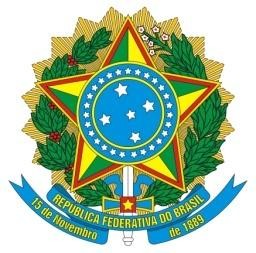 MINISTÉRIO DA EDUCAÇÃOSECRETARIA DE EDUCAÇÃO PROFISSIONAL E TECNOLÓGICAINSTITUTO FEDERAL DE EDUCAÇÃO, CIÊNCIA E TECNOLOGIA DE MINAS GERAIS CAMPUS AVANÇADO PIUMHIRua Severo Veloso, nº 1880 - Bairro Bela Vista - CEP 37925-000 - Piumhi - MG TEL: (37) 3371-3353 e-mail: secretaria.piumhi@ifmg.edu.brEDITAL Nº 12 DE 16 DE JULHO DE 2019ANEXO IIREQUERIMENTO DE TRANSFERÊNCIA EXTERNA/OBTENÇÃO DE NOVO TÍTULOObs: Verificar a documentação exigida no  item 3 do Edital. Ao assinar o presente requerimento, admito que li e concordo com o Edital nº 12/2019._________________________________________________Assinatura da(o) requerente - em : _____/____/____Parecer:  (   ) Deferido (     ) Indeferido__________________________________________________Assinatura do Coordenador do Curso    Data:___/___/______________________________________________________Assinatura da Diretora de Ensino    Data:___/___/____Obs:__________________________________________________________________________Nome:                                                                                                Nome:                                                                                                Nome:                                                                                                Nome:                                                                                                Nome:                                                                                                Nome:                                                                                                (   ) Transferência Externa                                                  (   ) Obtenção de Novo TítuloRegistre aqui o valor do Coeficiente de Rendimento:_________________Registre aqui o valor do Coeficiente de Rendimento:_________________Registre aqui o valor do Coeficiente de Rendimento:_________________Registre aqui o valor do Coeficiente de Rendimento:_________________Registre aqui o valor do Coeficiente de Rendimento:_________________Registre aqui o valor do Coeficiente de Rendimento:_________________Registre aqui o valor do Coeficiente de Rendimento:_________________Data de Nascimento:         /        /Data de Nascimento:         /        /Data de Nascimento:         /        /Naturalidade:Naturalidade:Naturalidade:Naturalidade:Filiação:  Filiação:  Filiação:  Filiação:  Filiação:  Filiação:  Filiação:  Pai:Pai:Pai:Pai:Mãe:Mãe:Mãe:Curso de origem:Curso de origem:Curso de origem:Curso de origem:Curso pretendido: Bacharelado em Engenharia CivilCurso pretendido: Bacharelado em Engenharia CivilCurso pretendido: Bacharelado em Engenharia CivilEndereço:Endereço:Endereço:Endereço:Endereço:Endereço:Endereço:No.:Complemento:Complemento:Complemento:Complemento:Complemento:BairroCidade:UF:UF:UF:UF:UF:CEP:E-mail:E-mail:E-mail:E-mail:E-mail:E-mail:E-mail:Telefone Fixo:Telefone Fixo:Telefone ComercialTelefone ComercialTelefone ComercialCelular:Celular: